ПОЯСНИТЕЛЬНАЯ ЗАПИСКА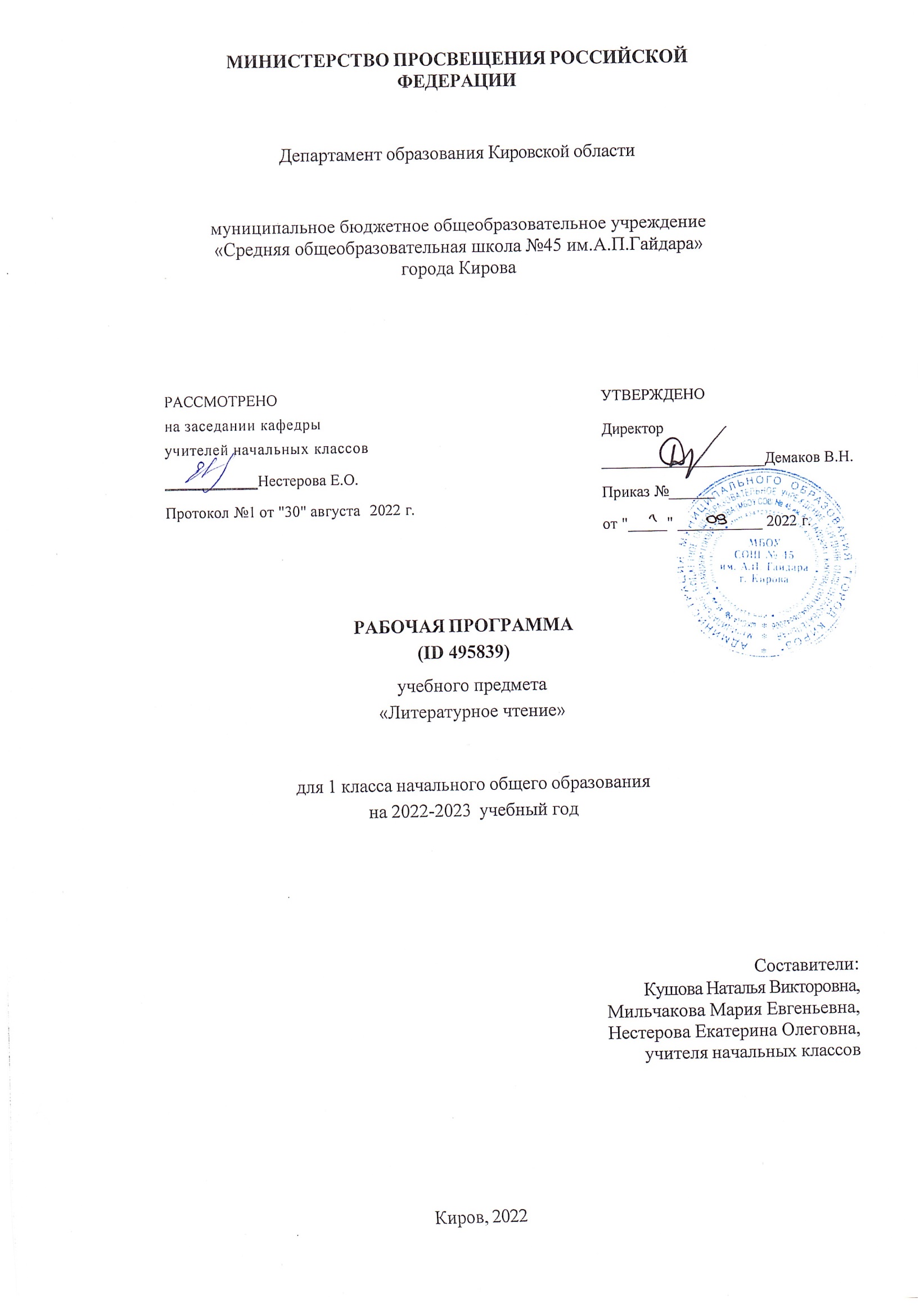 Рабочая программа учебного предмета «Литературное чтение» для обучающихся 1 класса на уровне начального общего образования составлена на основе Требований к результатам освоения программы начального общего образования Федерального государственного образовательного стандарта начального общего образования (далее — ФГОС НОО), а также ориентирована на целевые приоритеты духовно-нравственного развития, воспитания и социализации обучающихся, сформулированные в Примерной программе воспитания.ОБЩАЯ ХАРАКТЕРИСТИКА УЧЕБНОГО ПРЕДМЕТА "ЛИТЕРАТУРНОЕ ЧТЕНИЕ"«Литературное чтение» — один из ведущих предметов начальной школы, который обеспечивает, наряду с достижением предметных результатов, становление базового умения, необходимого для успешного изучения других предметов и дальнейшего обучения, читательской грамотности и закладывает основы интеллектуального, речевого, эмоционального, духовно-нравственного развития младших школьников. Курс «Литературное чтение» призван ввести ребёнка в мир художественной литературы, обеспечить формирование навыков смыслового чтения, способов и приёмов работы с различными видами текстов и книгой, знакомство с детской литературой и с учётом этого направлен на общее и литературное развитие младшего школьника, реализацию творческих способностей обучающегося, а также на обеспечение преемственности в изучении систематического курса литературы.Содержание учебного предмета «Литературное чтение» раскрывает следующие направления литературного образования младшего школьника: речевая и читательская деятельности, круг чтения, творческая деятельность.В основу отбора произведений положены общедидактические принципы обучения: соответствие возрастным возможностям и особенностям восприятия младшим школьником фольклорных произведений и литературных текстов; представленность в произведениях нравственно-эстетических ценностей, культурных традиций народов России, отдельных произведений выдающихся представителей мировой детской литературы; влияние прослушанного (прочитанного) произведения на эмоционально-эстетическое развитие обучающегося, на совершенствование его творческих способностей. При отборе произведений для слушания и чтения учитывались преемственные связи с дошкольным опытом знакомства с произведениями фольклора, художественными произведениями детской литературы, а также перспективы изучения предмета «Литература» в основной школе.Важным принципом отбора содержания предмета «Литературное чтение» является представленность разных жанров, видов и стилей произведений, обеспечивающих формирование функциональной литературной грамотности младшего школьника, а также возможность достижения метапредметных результатов, способности обучающегося воспринимать различные учебные тексты при изучении других предметов учебного плана начальной школы.Планируемые результаты включают личностные, метапредметные результаты за период обучения, а также предметные достижения младшего школьника за каждый год обучения в начальной школе.Предмет «Литературное чтение» преемственен по отношению к предмету «Литература», который изучается в основной школе.Освоение программы по предмету «Литературное чтение» в 1 классе начинается вводным интегрированным курсом «Обучение грамоте» (180 ч.: 100 ч. предмета «Русский язык» и 80 ч. предмета «Литературное чтение»). После периода обучения грамоте начинается раздельное изучение предметов «Русский язык» и «Литературное чтение», на курс «Литературное чтение» в 1 классе отводится не менее 10 учебных недель, суммарно 132 часаЦЕЛИ ИЗУЧЕНИЯ УЧЕБНОГО ПРЕДМЕТА "ЛИТЕРАТУРНОЕ ЧТЕНИЕ"Приоритетная цель обучения литературному чтению — становление грамотного читателя, мотивированного к использованию читательской деятельности как средства самообразования и саморазвития, осознающего роль чтения в успешности обучения и повседневной жизни, эмоционально откликающегося на прослушанное или прочитанное произведение. Приобретённые младшими школьниками знания, полученный опыт решения учебных задач, а также сформированность предметных и универсальных действий в процессе изучения предмета«Литературное чтение» станут фундаментом обучения в основном звене школы, а также будут востребованы в жизни.Достижение заявленной цели определяется особенностями курса литературного чтения и решением следующих задач:формирование у младших школьников положительной мотивации к систематическому чтению и слушанию художественной литературы и произведений устного народного творчества;достижение необходимого для продолжения образования уровня общего речевого развития;осознание значимости художественной литературы и произведений устного народного творчества для всестороннего развития личности человека;первоначальное представление о многообразии жанров художественных произведений и произведений устного народного творчества;овладение элементарными умениями анализа и интерпретации текста, осознанного использования при анализе текста изученных литературных понятий: прозаическая и стихотворная речь; жанровое разнообразие произведений (общее представление о жанрах); устное народное творчество, малые жанры фольклора (считалки, пословицы, поговорки, загадки, фольклорная сказка); басня (мораль, идея, персонажи); литературная сказка, рассказ; автор; литературный герой; образ; характер; тема; идея; заголовок и содержание; композиция; сюжет; эпизод, смысловые части; стихотворение (ритм, рифма); средства художественной выразительности (сравнение, эпитет, олицетворение);овладение техникой смыслового чтения вслух (правильным плавным чтением, позволяющим понимать смысл прочитанного, адекватно воспринимать чтение слушателями).СОДЕРЖАНИЕ УЧЕБНОГО ПРЕДМЕТАСказка фольклорная (народная) и литературная (авторская). Восприятие текста произведений художественной литературы и устного народного творчества (не менее четырёх произведений). Фольклорная и литературная (авторская) сказка: сходство и различия. Реальность и волшебство в сказке. Событийная сторона сказок: последовательность событий в фольклорной (народной) и литературной (авторской) сказке. Отражение сюжета в иллюстрациях. Герои сказочных произведений. Нравственные ценности и идеи, традиции, быт, культура в русских народных и литературных (авторских) сказках, поступки, отражающие нравственные качества (отношение к природе, людям, предметам).Произведения о детях и для детей. Понятие «тема произведения» (общее представление): чему посвящено, о чём рассказывает. Главная мысль произведения: его основная идея (чему учит? какие качества воспитывает?). Произведения одной темы, но разных жанров: рассказ, стихотворение, сказка (общее представление на примере не менее шести произведений К. Д. Ушинского, Л. Н. Толстого, В. Г. Сутеева, Е. А. Пермяка, В. А. Осеевой, А. Л. Барто,  Ю. И. Ермолаева, Р. С. Сефа, С. В. Михалкова, В. Д. Берестова, В. Ю. Драгунского и др.). Характеристика героя произведения, общая оценка поступков. Понимание заголовка произведения, его соотношения с содержанием произведения и его идеей. Осознание нравственно-этических понятий: друг, дружба, забота, труд, взаимопомощь.Произведения о родной природе. Восприятие и самостоятельное чтение поэтических произведений о природе (на примере трёх-четырёх	доступных	произведений	А. С. Пушкина, Ф. И. Тютчева, А. К. Толстого, С. А. Есенина, А. Н. Плещеева, Е. А. Баратынского, И. С. Никитина, Е. Ф. Трутневой, А. Л. Барто, С. Я. Маршака и др.). Тема поэтических произведений: звуки и краски природы, времена года, человек и природа; Родина, природа родного края. Особенности стихотворной речи, сравнение с прозаической: рифма, ритм (практическое ознакомление). Настроение, которое рождает поэтическое произведение. Отражение нравственной идеи в произведении: любовь к Родине, природе родного края. Иллюстрация к произведению как отражение эмоционального отклика на произведение.Выразительное чтение поэзии. Роль интонации при выразительном чтении. Интонационный рисунок выразительного чтения: ритм, темп, сила голоса.Устное народное творчество — малые фольклорные жанры (не менее шести произведений). Многообразие малых жанров устного народного творчества: потешка, загадка, пословица, их назначение (веселить, потешать, играть, поучать). Особенности разных малых фольклорных жанров. Потешка — игровой народный фольклор. Загадки — средство воспитания живости ума, сообразительности. Пословицы — проявление народной мудрости, средство воспитания понимания жизненных правил.Произведения о братьях наших меньших (трёх-четырёх авторов по выбору). Животные — герои произведений. Цель и назначение произведений о взаимоотношениях человека и животных — воспитание добрых чувств и бережного отношения к животным. Виды текстов: художественный и научно-познавательный, их сравнение. Характеристика героя: описание его внешности, поступки, речь, взаимоотношения с другими героями произведения. Авторское отношение к герою. Осознаниенравственно-этических понятий: любовь и забота о животных.Произведения о маме. Восприятие и самостоятельное чтение разножанровых произведений о маме (не менее одного автора по выбору, на примере доступных произведений Е. А. Благининой, А. Л. Барто, Н. Н. Бромлей, А. В. Митяева, В. Д. Берестова, Э. Э. Мошковской, Г. П. Виеру, Р. С. Сефа и др.). Осознание нравственно-этических понятий: чувство любви как привязанность одного человека к другому (матери к ребёнку, детей к матери, близким), проявление любви и заботы о родных людях.Фольклорные и авторские произведения о чудесах и фантазии (не менее трёх произведений). Способность автора произведения замечать чудесное в каждом жизненном проявлении, необычное в обыкновенных явлениях окружающего мира. Сочетание в произведении реалистических событий с необычными, сказочными, фантастическими.Библиографическая культура (работа с детской книгой). Представление о том, что книга — источник необходимых знаний. Обложка, оглавление, иллюстрации — элементы ориентировки в книге. Умение использовать тематический каталог при выборе книг в библиотеке.ПЛАНИРУЕМЫЕ ОБРАЗОВАТЕЛЬНЫЕ РЕЗУЛЬТАТЫИзучение литературного чтения в 1 классе направлено на достижение обучающимися личностных, метапредметных и предметных результатов освоения учебного предмета.ЛИЧНОСТНЫЕ РЕЗУЛЬТАТЫЛичностные результаты освоения программы предмета «Литературное чтение» достигаются в процессе единства учебной и воспитательной деятельности, обеспечивающей позитивную динамику развития личности младшего школьника, ориентированную на процессы самопознания, саморазвития и самовоспитания. Личностные результаты освоения программы предмета «Литературное чтение» отражают освоение младшими школьниками социально значимых норм и отношений, развитие позитивного отношения обучающихся к общественным, традиционным, социокультурным и духовно- нравственным ценностям, приобретение опыта применения сформированных представлений и отношений на практике.Гражданско-патриотическое воспитание:становление ценностного отношения к своей Родине — России, малой родине, проявление интереса к изучению родного языка, истории и культуре Российской Федерации, понимание естественной связи прошлого и настоящего в культуре общества;осознание своей этнокультурной и российской гражданской идентичности, сопричастности к прошлому, настоящему и будущему своей страны и родного края, проявление уважения к традициям и культуре своего и других народов в процессе восприятия и анализа произведений выдающихся представителей русской литературы и творчества народов России;первоначальные представления о человеке как члене общества, о правах и ответственности, уважении и достоинстве человека, о нравственно-этических нормах поведения и правилах межличностных отношений.Духовно-нравственное воспитание:освоение опыта человеческих взаимоотношений, признаки индивидуальности каждого человека, проявление сопереживания, уважения, любви, доброжелательности и других моральных качеств к родным, близким и чужим людям, независимо от их национальности, социального статуса, вероисповедания;осознание этических понятий, оценка поведения и поступков персонажей художественных произведений в ситуации нравственного выбора;выражение своего видения мира, индивидуальной позиции посредством накопления и систематизации литературных впечатлений, разнообразных по эмоциональной окраске;неприятие любых форм поведения, направленных на причинение физического и морального вреда другим людямЭстетическое воспитание:проявление уважительного отношения и интереса к художественной культуре, к различным видам искусства, восприимчивость к разным видам искусства, традициям и творчеству своего и других народов, готовность выражать своё отношение в разных видах художественной деятельности;приобретение эстетического опыта слушания, чтения и эмоционально-эстетической оценкипроизведений фольклора и художественной литературы;понимание образного языка художественных произведений, выразительных средств, создающих художественный образ.Физическое воспитание, формирование культуры здоровья эмоционального благополучия:соблюдение правил здорового и безопасного (для себя и других людей) образа жизни в окружающей среде (в том числе информационной);бережное отношение к физическому и психическому здоровью.Трудовое воспитание:осознание ценности труда в жизни человека и общества, ответственное потребление и бережное отношение к результатам труда, навыки участия в различных видах трудовой деятельности, интерес к различным профессиям.Экологическое воспитание:бережное отношение к природе, осознание проблем взаимоотношений человека и животных, отражённых в литературных произведениях;неприятие действий, приносящих ей вред.Ценности научного познания:ориентация в деятельности на первоначальные представления о научной картине мира, понимание важности слова как средства создания словесно-художественного образа, способа выражения мыслей, чувств, идей автора;овладение смысловым чтением для решения различного уровня учебных и жизненных задач;потребность в самостоятельной читательской деятельности, саморазвитии средствами литературы, развитие познавательного интереса, активности, инициативности, любознательности и самостоятельности в познании произведений фольклора и художественной литературы, творчества писателей.МЕТАПРЕДМЕТНЫЕ РЕЗУЛЬТАТЫВ результате изучения предмета «Литературное чтение» в начальной школе у обучающихся будут сформированы познавательные универсальные учебные действия:базовые логические действия:сравнивать произведения по теме, главной мысли (морали), жанру, соотносить произведение и его автора, устанавливать основания для сравнения произведений, устанавливать аналогии;объединять произведения по жанру, авторской принадлежности;определять существенный признак для классификации, классифицировать произведения по темам, жанрам и видам;находить закономерности и противоречия при анализе сюжета (композиции), восстанавливать нарушенную последовательность событий (сюжета), составлять аннотацию, отзыв по предложенному алгоритму;выявлять недостаток информации для решения учебной (практической) задачи на основе предложенного алгоритма;устанавливать причинно-следственные связи в сюжете фольклорного и художественноготекста, при составлении плана, пересказе текста, характеристике поступков героев;базовые исследовательские действия:определять разрыв между реальным и желательным состоянием объекта (ситуации) на основе предложенных учителем вопросов;формулировать с помощью учителя цель, планировать изменения объекта, ситуации;сравнивать несколько вариантов решения задачи, выбирать наиболее подходящий (на основе предложенных критериев);проводить по предложенному плану опыт, несложное исследование по установлению особенностей объекта изучения и связей между объектами (часть — целое, причина — следствие);формулировать выводы и подкреплять их доказательствами на основе результатов проведённого наблюдения (опыта, классификации, сравнения, исследования);прогнозировать возможное развитие процессов, событий и их последствия в аналогичных или сходных ситуациях;работа с информацией:выбирать источник получения информации;согласно заданному алгоритму находить в предложенном источнике информацию, представленную в явном виде;распознавать достоверную и недостоверную информацию самостоятельно или на основании предложенного учителем способа её проверки;соблюдать с помощью взрослых (учителей, родителей (законных представителей) правила информационной безопасности при поиске информации в сети Интернет;анализировать и создавать текстовую, видео, графическую, звуковую информацию в соответствии с учебной задачей;самостоятельно создавать схемы, таблицы для представления информации.К концу обучения в начальной школе у обучающегося формируются коммуникативныеуниверсальные учебные действия:общение:воспринимать и формулировать суждения, выражать эмоции в соответствии с целями и условиями общения в знакомой среде;проявлять уважительное отношение к собеседнику, соблюдать правила ведения диалога и дискуссии;признавать возможность существования разных точек зрения;корректно и аргументированно высказывать своё мнение;строить речевое высказывание в соответствии с поставленной задачей;создавать устные и письменные тексты (описание, рассуждение, повествование);готовить небольшие публичные выступления;подбирать иллюстративный материал (рисунки, фото, плакаты) к тексту выступления.К концу обучения в начальной школе у обучающегося формируются регулятивные универсальные учебные действия:самоорганизация:планировать действия по решению учебной задачи для получения результата;выстраивать последовательность выбранных действий;самоконтроль:устанавливать причины успеха/неудач учебной деятельности;корректировать свои учебные действия для преодоления ошибок.Совместная деятельность:формулировать краткосрочные и долгосрочные цели (индивидуальные с учётом участия в коллективных задачах) в стандартной (типовой) ситуации на основе предложенного формата планирования, распределения промежуточных шагов и сроков;принимать цель совместной деятельности, коллективно строить действия по её достижению: распределять роли, договариваться, обсуждать процесс и результат совместной работы;проявлять готовность руководить, выполнять поручения, подчиняться;ответственно выполнять свою часть работы;оценивать свой вклад в общий результат;выполнять совместные проектные задания с опорой на предложенные образцы.ПРЕДМЕТНЫЕ РЕЗУЛЬТАТЫПредметные результаты освоения программы начального общего образования по учебному предмету «Литературное чтение» отражают специфику содержания предметной области, ориентированы на применение знаний, умений и навыков обучающимися в различных учебных ситуациях и жизненных условиях и представлены по годам обучения.К концу обучения в первом классе обучающийся научится:понимать ценность чтения для решения учебных задач и применения в различных жизненных ситуациях: отвечать на вопрос о важности чтения для личного развития, находить в художественных произведениях отражение нравственных ценностей, традиций, быта разных народов;владеть техникой слогового плавного чтения с переходом на чтение целыми словами, читать осознанно вслух целыми словами без пропусков и перестановок букв и слогов доступные для восприятия и небольшие по объёму произведения в темпе не менее 30 слов в минуту (без отметочного оценивания);читать наизусть с соблюдением орфоэпических и пунктуационных норм не менее 2 стихотворений о Родине, о детях, о семье, о родной природе в разные времена года;различать прозаическую (нестихотворную) и стихотворную речь;различать и называть отдельные жанры фольклора (устного народного творчества) и художественной литературы (загадки, пословицы, потешки, сказки (фольклорные и литературные), рассказы, стихотворения);понимать содержание прослушанного/прочитанного произведения: отвечать на вопросы по фактическому содержанию произведения;владеть элементарными умениями анализа текста прослушанного/прочитанного произведения: определять последовательность событий в произведении, характеризовать поступки (положительные или отрицательные) героя, объяснять значение незнакомого слова с использованием словаря;участвовать в обсуждении прослушанного/прочитанного произведения: отвечать на вопросы о впечатлении от произведения, использовать в беседе изученные литературные понятия (автор, герой, тема, идея, заголовок, содержание произведения), подтверждать свой ответ примерами из текста;пересказывать (устно) содержание произведения с соблюдением последовательности событий, с опорой на предложенные ключевые слова, вопросы, рисунки, предложенный план;читать по ролям с соблюдением норм произношения, расстановки ударения;составлять высказывания по содержанию произведения (не менее 3 предложений) по заданному алгоритму;сочинять небольшие тексты по предложенному началу и др. (не менее 3 предложений);ориентироваться в книге/учебнике по обложке, оглавлению, иллюстрациям;выбирать книги для самостоятельного чтения по совету взрослого и с учётом рекомендательного списка, рассказывать о прочитанной книге по предложенному алгоритму;обращаться к справочной литературе для получения дополнительной информации в соответствии с учебной задачей.ТЕМАТИЧЕСКОЕ ПЛАНИРОВАНИЕПОУРОЧНОЕ ПЛАНИРОВАНИЕУЧЕБНО-МЕТОДИЧЕСКОЕ ОБЕСПЕЧЕНИЕ ОБРАЗОВАТЕЛЬНОГО ПРОЦЕССАОБЯЗАТЕЛЬНЫЕ УЧЕБНЫЕ МАТЕРИАЛЫ ДЛЯ УЧЕНИКААзбука. 1 класс. Учеб. для общеобразоват. организаций. В 2 ч. / [В. Г. Горецкий, В. А. Кирюшкин, Л. А. Виноградская, М. В. Бойкина]. — М.: Просвещение, 2017.Климанова Л.Ф., Горецкий В.Г., Голованова М.В. и другие, Литературное чтение (в 2 частях). Учебник. 1класс. Акционерное общество «Издательство «Просвещение»МЕТОДИЧЕСКИЕ МАТЕРИАЛЫ ДЛЯ УЧИТЕЛЯАзбука. 1 класс. Учеб. для общеобразоват. организаций. В 2 ч. / [В. Г. Горецкий, В. А. Кирюшкин, Л. А. Виноградская, М. В. Бойкина]. — М.: Просвещение, 2017.Горецкий В. Г. Прописи. 1 класс: учеб. пособие для общеобразоват. организаций. В 4 ч. / В. Г. Горецкий, Н. А. Федосова. — М.: Просвещение, 2017.Илюхина В. А. Чудо-пропись. 1 класс: учеб. Пособие для общеобразоват. организаций. В 4 ч. / В. А. Илюхина. — М.: Просвещение, 2017.Горецкий В. Г. Обучение грамоте. Методическое пособие с поурочными разработками. 1 класс: учеб. пособие для общеобразоват. организаций / В. Г. Горецкий, Н. М. Белянкова. — М.: Просвещение, 2012.ЦИФРОВЫЕ ОБРАЗОВАТЕЛЬНЫЕ РЕСУРСЫ И РЕСУРСЫ СЕТИ ИНТЕРНЕТРоссийская электронная школа»; «Учи.ру» https://uchi.ru/ (интерактивная образовательная онлайн-платформа); онлайн-сервис Яндекс.Учебник; «Якласс» https://www.yaklass.ru/ (платформа электронного образования для школ)МАТЕРИАЛЬНО-ТЕХНИЧЕСКОЕ ОБЕСПЕЧЕНИЕ ОБРАЗОВАТЕЛЬНОГО ПРОЦЕССАУЧЕБНОЕ ОБОРУДОВАНИЕМультимедийный проектор Компьютер .\Комплект демонстрационных таблиц к «Азбуке» В. Г. Горецкого и др. (авторы Т. В. Игнатьева, Л. Е. Тарасова); лента букв.ОБОРУДОВАНИЕ ДЛЯ ПРОВЕДЕНИЯ ЛАБОРАТОРНЫХ, ПРАКТИЧЕСКИХ РАБОТ, ДЕМОНСТРАЦИЙИнтерактивная доска. Мультимедийный проекторЭлектронное приложение к учебнику «Русская азбука» В. Г. Горецкого и др. (CD).Комплект демонстрационных таблиц к «Русской азбуке» В. Г. Горецкого и др. (авторы Т. В. Игнатьева, Л. Е. Тарасова); лента букв.№ п/пНаименование разделов и тем программыКоличество часовКоличество часовКоличество часовДата изученияВиды деятельностиВиды, формы контроляЭлектронные (цифровые) образовательные ресурсы№ п/пНаименование разделов и тем программывсегоконтрольные работыпрактические работыДата изученияВиды деятельностиВиды, формы контроляЭлектронные (цифровые) образовательные ресурсыОБУЧЕНИЕ ГРАМОТЕОБУЧЕНИЕ ГРАМОТЕОБУЧЕНИЕ ГРАМОТЕОБУЧЕНИЕ ГРАМОТЕОБУЧЕНИЕ ГРАМОТЕОБУЧЕНИЕ ГРАМОТЕОБУЧЕНИЕ ГРАМОТЕОБУЧЕНИЕ ГРАМОТЕОБУЧЕНИЕ ГРАМОТЕРаздел 1. Развитие речиРаздел 1. Развитие речиРаздел 1. Развитие речиРаздел 1. Развитие речиРаздел 1. Развитие речиРаздел 1. Развитие речиРаздел 1. Развитие речиРаздел 1. Развитие речиРаздел 1. Развитие речи1.1.Понимание текста при его прослушивании и при самостоятельном чтении вслух500Работа с серией сюжетных картинок, выстроенных в правильной последовательности: анализ изображённых событий, обсуждение сюжета, составление устного рассказа с опорой на картинки;Устный опрос;диск Приложение к учебникуИтого по разделу:Итого по разделу:5Раздел 2. Слово и предложениеРаздел 2. Слово и предложениеРаздел 2. Слово и предложениеРаздел 2. Слово и предложениеРаздел 2. Слово и предложениеРаздел 2. Слово и предложениеРаздел 2. Слово и предложениеРаздел 2. Слово и предложениеРаздел 2. Слово и предложение2.1.Различение слова и предложения. Работа с предложением: выделение слов, изменение их порядка, распространение предложения.200Совместная работа: придумывание предложения с заданным словом; Игровое упражнение «Снежный ком»: распространение предложений с добавлением слова по цепочке;Игра «Живые слова» (дети играют роль слов в предложении, идёт перестановка слов в предложении, прочтение получившегося);Моделирование предложения: определение количества слов в предложении и обозначение каждого слова полоской;Устный опрос;диск Приложение к учебнику2.2.Различение слова и обозначаемого им предмета. Восприятие слова как объекта изучения, материала для анализа.100Учебный диалог «Что можно сделать с предметом, а что можно сделать со словом, называющим этот предмет?», участие в диалоге помогает первоклассникам начать различать слово и обозначаемый им предмет;Устный опрос;диск Приложение к учебнику2.3.Наблюдение над значением слова. Активизация и расширение словарного запаса. Включение слов в предложение.100Моделирование предложения: определение количества слов в предложении и обозначение каждого слова полоской;Самостоятельная работа: определение количества слов в предложении, обозначение слов полосками;Устный опрос;диск Приложение к учебнику2.4.Осознание единства звукового состава слова и его значения100Работа с моделью предложения: изменение предложения в соответствии с изменением модели;Игровое упражнение «Придумай предложение по модели»;Устный опрос;диск Приложение к учебникуИтого по разделу:Итого по разделу:5Раздел 3. Чтение. Графика.Раздел 3. Чтение. Графика.Раздел 3. Чтение. Графика.Раздел 3. Чтение. Графика.Раздел 3. Чтение. Графика.Раздел 3. Чтение. Графика.Раздел 3. Чтение. Графика.Раздел 3. Чтение. Графика.Раздел 3. Чтение. Графика.3.1.Формирование навыка слогового чтения (ориентация на букву, обозначающую гласный звук).501Упражнение: соотнесение прочитанного слога с картинкой, в названии которой есть этот слог;Упражнение: соотнесение прочитанных слов с картинками, на которых изображены соответствующие предметы;Устный опрос;диск Приложение к учебнику3.2.Плавное слоговое чтение и чтение целыми словами со скоростью, соответствующей индивидуальному темпу.501Игровое упражнение «Заверши предложение», отрабатывается умение завершать прочитанные незаконченные предло жения с опорой на общий смысл предложения;Подбирать пропущенные в предложении слова, ориентируясь на смысл предложения;Устный опрос;диск Приложение к учебнику3.3.Осознанное чтение слов, словосочетаний, предложений. Чтение с интонациями и паузами в соответствии со знаками препинания.501Совместная работа: чтение предложений и небольших текстов с интонациями и паузами в соответствии со знаками препинания после предварительного обсуждения того, на что нужно обратить внимание при чтении;Устный опрос;диск Приложение к учебнику3.4.Развитие осознанности и выразительности чтения на материале небольших текстов и стихотворений.501Совместная работа: ответы на вопросы по прочитанному тексту, отработка умения находить содержащуюся в тексте информацию;Творческая работа: дорисовывание картинки в соответствии с прочитанным (отрабатывается умение осознавать смысл прочитанного предложения/текста); Совместная работа: чтение предложений и небольших текстов с интонациями и паузами в соответствии со знаками препинания после предварительного обсуждения того, на что нужно обратить внимание при чтении;Устный опрос;диск Приложение к учебнику3.5.Знакомство с орфоэпическим чтением (при переходе к чтению целыми словами).401Рассказ учителя о важности двух видов чтения: орфографического и орфоэпического, о целях этих двух видов чтения;Практическая работа: овладение орфоэпическим чтением;Устный опрос;диск Приложение к учебнику3.6.Орфографическое чтение (проговаривание) как средство самоконтроля при письме под диктовку и при списывании.401Рассказ учителя о важности двух видов чтения: орфографического и орфоэпического, о целях этих двух видов чтения;Устный опрос;диск Приложение к учебнику3.7.Звук и буква. Буква как знак звука. Различение звука и буквы.702Совместная работа: объяснение функции букв, обозначающих гласные звуки в открытом слоге: буквы гласных как показатель твёрдости — мягкости предшествующих согласных звуков;Устный опрос;диск Приложение к учебнику3.8.Буквы, обозначающие гласные звуки. Буквы, обозначающие согласные звуки.801Игровое упражнение «Найди нужную букву» (отрабатывается умение соотносить звук и соответствующую ему букву);Устный опрос;диск Приложение к учебнику3.9.Овладение слоговым принципом русской графики.501Игровое упражнение «Найди нужную букву» (отрабатывается умение соотносить звук и соответствующую ему букву);Устный опрос;диск Приложение к учебнику3.10.Буквы гласных как показатель твёрдости — мягкости согласных звуков.501Совместная работа: объяснение функции букв, обозначающих гласные звуки в открытом слоге: буквы гласных как показатель твёрдости — мягкости предшествующих согласных звуков;Устный опрос;диск Приложение к учебнику3.11.Функции букв, обозначающих гласный звук в открытом слоге: обозначение гласного звука и указание на твёрдость или мягкость предшествующего согласного.501Совместная работа: объяснение функции букв, обозначающих гласные звуки в открытом слоге: буквы гласных как показатель твёрдости — мягкости предшествующих согласных звуков;Устный опрос;диск Приложение к учебнику3.12.Функции букв е, ё, ю, я.801Игровое упражнение «Найди нужную букву» (отрабатывается умение соотносить звук и соответствующую ему букву);Устный опрос;диск Приложение к учебнику3.13.Мягкий знак как показатель мягкости предшествующего согласного звука в конце слова. Разные способы обозначения буквами звука [й’].201Дифференцированное задание: группировка слов в зависимости от способа обозначения звука [й’];Устный опрос;диск Приложение к учебнику3.14.Функция букв ь и ъ.101Учебный диалог «Зачем нам нужны буквы ь и ъ?», объяснение в ходе диалога функции букв ь и ъ;Устный опрос;диск Приложение к учебнику3.15.Знакомство с русским алфавитом как последовательностью букв101Рассказ учителя об истории русского алфавита, о значении алфавита для систематизации информации, о важности знания последовательности букв в русском алфавите;Игровое упражнение «Повтори фрагмент алфавита»; Игра-соревнование «Повтори алфавит»;Совместное выполнение упражнения «Запиши слова по алфавиту»; Работа в парах: нахождение ошибок в упорядочивании слов по алфавиту;Устный опрос;диск Приложение к учебникуИтого по разделу:Итого по разделу:70СИСТЕМАТИЧЕСКИЙ КУРССИСТЕМАТИЧЕСКИЙ КУРССИСТЕМАТИЧЕСКИЙ КУРССИСТЕМАТИЧЕСКИЙ КУРССИСТЕМАТИЧЕСКИЙ КУРССИСТЕМАТИЧЕСКИЙ КУРССИСТЕМАТИЧЕСКИЙ КУРССИСТЕМАТИЧЕСКИЙ КУРССИСТЕМАТИЧЕСКИЙ КУРС3.17.Сказка народная (фольклорная) и литературная (авторская)601Слушание чтения учителем фольклорных произведений (на примере русских народных сказок: «Кот, петух и лиса», «Кот и лиса», «Жихарка», «Лисичка- сестричка и волк» и литературных (авторских): К. И. Чуковский «Путаница»,«Айболит», «Муха-Цокотуха», С Я Маршак «Тихая сказка», В. Г. Сутеев«Палочка-выручалочка»);Учебный диалог: обсуждение вопросов — какова тема сказки, кто её герои, что произошло (что происходило) в сказке;Устный опрос;диск Приложение к учебнику3.18.Устное народное творчество — малые фольклорные жанры401Упражнение в чтении вслух (использовать слоговое плавное чтение с переходом на чтение словами без пропусков и перестановок букв и слогов), соблюдение норм произношения, расстановка ударений при выразительном чтении;Анализ потешек, считалок, загадок: поиск ключевых слов, помогающих охарактеризовать жанр произведения и назвать его (не менее шести произведений); Учебный диалог: объяснение смысла пословиц, соотнесение их с содержанием произведения;Разыгрывание в совместной деятельности небольших диалогов с учётом поставленной цели (организация начала игры, веселить, потешать); Драматизация потешек;Устный опрос;диск Приложение к учебнику3.19.Произведения о родной природе601Учебный диалог о своих впечатлениях, эстетическом восприятии прослушанных произведений и составление высказывания (не менее 3 предложений); Рассматривание репродукций картин и характеристика зрительных образов, переданных в художественном произведении. Например, И. Э. Грабарь «Март»,«Иней. Восход солнца», А. А. Рылов «Цветистый луг», И. И. Шишкин «Рожь», В. Д. Поленов «Золотая осень», И. И. Левитан «Осень» и др.;Чтение наизусть стихотворений о родной природе (не менее 2);Устный опрос;диск Приложение к учебнику3.20.Фольклорные и авторские произведения о чудесах и фантазии401Беседа на тему «О каком чуде ты мечтаешь», передача своих впечатлений от прочитанного произведения в высказывании (не менее 3 предложений) или в рисунке;Задание на сравнение произведений на одну тему разных авторов: прозаическое или стихотворное, жанр (рассказ, стихотворение, сказка, загадка, скороговорка, потешка);Выразительное чтение стихотворений с опорой на интонационный рисунок;Устный опрос;диск Приложение к учебнику3.21.Произведения о детях и для детей901Беседа по выявлению понимания прочитанного произведения: ответы на вопросы о впечатлении от произведения, определение темы (о детях) и главной мысли произведения, анализ заголовка;Работа с текстом произведения: читать по частям, характеризовать героя, отвечать на вопросы к тексту произведения, подтверждая ответ примерами из текста; Выразительное чтение по ролям диалогов героев;Учебный диалог: обсуждение прочитанного произведения, оценивание поступков героев произведений, осознание нравственно-этического содержания произведения, высказывание и аргументация своего мнения;Устный опрос;диск Приложение к учебнику3.22.Произведения о братьях наших меньших703Учебный диалог по обсуждению прочитанного произведения: определение темы и главной мысли, осознание нравственно-этического содержания произведения (любовь и забота о братьях наших меньших, бережное отношение к природе); Работа с текстом: нахождение в тексте слов, характеризующих героя (внешность, поступки) в произведениях разных авторов (трёх-четырёх по выбору). Например, Н. И. Сладков «Лисица и Ёж», М. М. Пришвин «Ёж», Ю. Н. Могутин «Убежал», Б В Заходер «Ёжик», Е. И. Чарушин «Томка», «Томка и корова», «Томкины сны»; Упражнение на восстановление последовательности событий в произведении: чтение по частям, придумывание заголовка к каждой части, составление плана (под руководством учителя);Пересказ (устно) содержания произведения с соблюдением последовательности событий с опорой на ключевые слова;Устный опрос;диск Приложение к учебнику3.23.Произведения о маме301Работа с текстом произведения: поиск и анализ ключевых слов, определяющих главную мысль произведения, объяснение заголовка, поиск значения незнакомого слова с использованием словаря;Учебный диалог: обсуждение значения выражений «Родина-мать», «Родина любимая — что мать родная», осознание нравственно-этических понятий, обогащение духовно-нравственного опыта учащихся: заботливое отношение к родным в семье, внимание и любовь к ним;Выразительное чтение стихотворений с выделением ключевых слов, с соблюдением норм произношения;Устный опрос;диск Приложение к учебнику3.24.Библиографическая культура (работа с детской книгой)101Участие в беседе: обсуждение важности чтения для развития и обучения, использование изученных понятий в диалоге;Группировка книг по изученным разделам и темам;Поиск необходимой информации в словарях и справочниках об авторах изученных произведений;Устный опрос;диск Приложение к учебникуИтого по разделу:Итого по разделу:40Резервное времяРезервное время12ОБЩЕЕ КОЛИЧЕСТВО ЧАСОВ ПО ПРОГРАММЕОБЩЕЕ КОЛИЧЕСТВО ЧАСОВ ПО ПРОГРАММЕ132024№                                   темадатапримечание1Понимание текста при его прослушивании и при самостоятельном чтении вслух. «Азбука» — первая учебная книга2Понимание текста при его прослушивании и при самостоятельном чтении вслух. Речь устная и письменная. Предложение. Первые школьные впечатления. Пословицы и поговорки об учении3Понимание текста при его прослушивании и при самостоятельном чтении вслух. Слово и предложение4Понимание текста при его прослушивании и при самостоятельном чтении вслух. Слог5Понимание текста при его прослушивании и при самостоятельном чтении вслух. Ударение6Различение слова и предложения. Работа с предложением: выделение слов, изменение их порядка, распространение предложения. Звуки в окружающем мире и в речи7Различение слова и предложения. Работа с предложением: выделение слов, изменение их порядка, распространение предложения. Звуки в словах8Различение слова и обозначаемого им предмета. Восприятие слова как объекта изучения, материала для анализа. Звуки в словах9Наблюдение над значением слова. Активизация и расширение словарного запаса. Включение слов в предложение. Повторение и обобщение пройденного материала10Осознание единства звукового состава слова и его значения. Гласный звук [а], буквы А, а11Формирование навыка слогового чтения (ориентация на букву, обозначающую гласный звук). Гласный звук [а], буквы А, а12Формирование навыка слогового чтения (ориентация на букву, обозначающую гласный звук). Гласный звук [о], буквы О, о13Формирование навыка слогового чтения (ориентация на букву, обозначающую гласный звук). Гласный звук [и], буквы И, и 14Формирование навыка слогового чтения (ориентация на букву, обозначающую гласный звук). Гласный звук [и], буквы И, и15Формирование навыка слогового чтения (ориентация на букву, обозначающую гласный звук). Гласный звук [ы], буква ы16Плавное слоговое чтение и чтение целыми словами со скоростью, соответствующей индивидуальному темпу. Гласный звук [у], буквы У, у17Плавное слоговое чтение и чтение целыми словами со скоростью, соответствующей индивидуальному темпу. Согласные звуки [н], [н’], буквы Н, н18Плавное слоговое чтение и чтение целыми словами со скоростью, соответствующей индивидуальному темпу. Звуки [н] и [н']. Буква Н, н.19Плавное слоговое чтение и чтение целыми словами со скоростью, соответствующей индивидуальному темпу. Закрепление изученного20Плавное слоговое чтение и чтение целыми словами со скоростью, соответствующей индивидуальному темпу. Согласные звуки [с], [с’], буквы С, с21Осознанное чтение слов, словосочетаний, предложений. Чтение с интонациями и паузами в соответствии со знаками препинания. 3вуки [с], [с']. Буква С, с22Осознанное чтение слов, словосочетаний, предложений. Чтение с интонациями и паузами в соответствии со знаками препинания. Согласные звуки [к], [к’], буквы К, к23Осознанное чтение слов, словосочетаний, предложений. Чтение с интонациями и паузами в соответствии со знаками препинания. Звук и [к] и [к']. Буква К, к24Осознанное чтение слов, словосочетаний, предложений. Чтение с интонациями и паузами в соответствии со знаками препинания. Согласные звуки [т], [т'], буквы Т, т25Осознанное чтение слов, словосочетаний, предложений. Чтение с интонациями и паузами в соответствии со знаками препинания. Согласные звуки [т], [т'], буквы Т, т26Развитие осознанности и выразительности чтения на материале небольших текстов и стихотворений. Чтение слов с изученными слогами. Согласные звуки [л], [л’], буквы Л, л.27Развитие осознанности и выразительности чтения на материале небольших текстов и стихотворений. Звуки [л], [л']. Буква Л, л28Развитие осознанности и выразительности чтения на материале небольших текстов и стихотворений. Чтение слов с изученными буквами29Развитие осознанности и выразительности чтения на материале небольших текстов и стихотворений. Согласные звуки [р], [р’], буквы Р, р30Развитие осознанности и выразительности чтения на материале небольших текстов и стихотворений. Согласные звуки [р], [р']. Буква Р,р. Закрепление31Знакомство с орфоэпическим чтением (при переходе к чтению целыми словами). Согласные звуки [в], [в’], буквы В, в32Знакомство с орфоэпическим чтением (при переходе к чтению целыми словами). Согласные звуки [в], [в']. Буква Вв. Чтение слов с буквой в33Знакомство с орфоэпическим чтением (при переходе к чтению целыми словами). Чтение слов с изученными буквами34Знакомство с орфоэпическим чтением (при переходе к чтению целыми словами). Гласные Е, е35Знакомство с орфоэпическим чтением (при переходе к чтению целыми словами).Буква е — показатель мягкости согласного звука36Орфографическое чтение (проговаривание) как средство самоконтроля при письме под диктовку и при списывании. Согласные звуки [п], [п’], буквы П, п37Орфографическое чтение (проговаривание) как средство самоконтроля при письме под диктовку и при списывании. Звуки [п]и [п']. Буква П, п38Орфографическое чтение (проговаривание) как средство самоконтроля при письме под диктовку и при списывании. Чтение слов с изученными слогами39Орфографическое чтение (проговаривание) как средство самоконтроля при письме под диктовку и при списывании. Согласные звуки [м], [м’], буквы М, м40Орфографическое чтение (проговаривание) как средство самоконтроля при письме под диктовку и при списывании. Согласные звуки [м], [м’], буквы М, м. Чтение слов с изученными буквами41Звук и буква. Буква как знак звука. Различение звука и буквы. Согласные звуки [з], [з’], буквы З, з42Звук и буква. Буква как знак звука. Различение звука и буквы. Сопоставление слогов и слов с буквами з и с43Звук и буква. Буква как знак звука. Различение звука и буквы. Согласные звуки [б], [б’], буквы Б, б44Звук и буква. Буква как знак звука. Различение звука и буквы. Звуки [б], [б']. Буква Б, 645Звук и буква. Буква как знак звука. Различение звука и буквы. Сопоставление слогов и слов с буквами б и п46Буквы, обозначающие гласные звуки. Буквы, обозначающие согласные звуки. Согласные звуки [д], [д’], буквы Д, д47Буквы, обозначающие гласные звуки. Буквы, обозначающие согласные звуки. Согласные звуки [д], [д’], буквы Д, д. Чтение слов с изученными буквами48Буквы, обозначающие гласные звуки. Буквы, обозначающие согласные звуки. Гласные буквы Я, я49Буквы, обозначающие гласные звуки. Буквы, обозначающие согласные звуки. Буква Я, я, обозначающая два звука [й'а]50Буквы, обозначающие гласные звуки. Буквы, обозначающие согласные звуки.51Буквы, обозначающие гласные звуки. Буквы, обозначающие согласные звуки. Буква Я — показатель мягкости согласных звуков52Овладение слоговым принципом русской графики. Согласные звуки [г], [г’], буквы Г, г. Сопоставление слогов и слов с буквами г и к53Овладение слоговым принципом русской графики. Парные согласные звуки [г], [г'] и [к], [к']. Буквы Г, г и К, к54Овладение слоговым принципом русской графики. Мягкий согласный звук [ч’], буквы Ч, ч55Овладение слоговым принципом русской графики. Буква Ч, ч, буквосочетания ча, чу. Закрепление56Овладение слоговым принципом русской графики. Буква ь — показатель мягкости предшествующих согласных звуков.57Буквы гласных как показатель твёрдости — мягкости согласных звуков. Обозначение мягкости согласных на конце58Буквы гласных как показатель твёрдости — мягкости согласных звуков. Твёрдый согласный звук [ш], буквы Ш, ш. Сочетание ши59Буквы гласных как показатель твёрдости — мягкости согласных звуков. Звук [ш]. Буква Ш, ш60Буквы гласных как показатель твёрдости — мягкости согласных звуков. Твёрдый согласный звук [ж] Сопоставление звуков [ж] и [ш]61Буквы гласных как показатель твёрдости — мягкости согласных звуков. Звуки [б] и [б]. Буква б. Закрепление62Функции букв, обозначающих гласный звук в открытом слоге: обозначение гласного звука и указание на твёрдость или мягкость предшествующего согласного. Чтение слов с изученными буквам63Функции букв, обозначающих гласный звук в открытом слоге: обозначение гласного звука и указание на твёрдость или мягкость предшествующего согласного. Гласные буквы Ё, ё. Буква ё— показатель мягкости согласного звука64Функции букв, обозначающих гласный звук в открытом слоге: обозначение гласного звука и указание на твёрдость или мягкость предшествующего согласного. Чтение слов с буквой ё, которая стоит после разделительного мягкого знака и обозначает два звука [й'о]65Функции букв, обозначающих гласный звук в открытом слоге: обозначение гласного звука и указание на твёрдость или мягкость предшествующего согласного. Звук [й’], буквы Й, й66Функции букв, обозначающих гласный звук в открытом слоге: обозначение гласного звука и указание на твёрдость или мягкость предшествующего согласного. Звук [й']. Буква Й, й67Функции букв, обозначающих гласный звук в открытом слоге: обозначение гласного звука и указание на твёрдость или мягкость предшествующего согласного.  Чтение слов с изученными буквами68Функции букв е, ё, ю, я. Согласные звуки [х], [х’], буквы Х, х69Функции букв е, ё, ю, я. Звуки [х] [х']. Буква Х, х. Закрепление70Функции букв е, ё, ю, я. Чтение слов с изученными буквами71Функции букв е, ё, ю, я. Гласные буквы Ю, ю72Функции букв е, ё, ю, я. Буква ю — показатель мягкости согласного звука. Буква ю, стоящая после гласной буквы и обозначающая два звука [й'у]73Мягкий знак как показатель мягкости предшествующего согласного звука в конце слова. Разные способы обозначения буквами звука [й’]. Твёрдый согласный звук [ц], буквы Ц, ц74Мягкий знак как показатель мягкости предшествующего согласного звука в конце слова. Разные способы обозначения буквами звука [й’]. Звук [ц]. Буква Ц, ц75Мягкий знак как показатель мягкости предшествующего согласного звука в конце слова. Разные способы обозначения буквами звука [й’]. Чтение слов с изученными буквами76Мягкий знак как показатель мягкости предшествующего согласного звука в конце слова. Разные способы обозначения буквами звука [й’]. Гласный звук [э], буквы Э, э77Мягкий знак как показатель мягкости предшествующего согласного звука в конце слова. Разные способы обозначения буквами звука [й’]. Мягкий глухой согласный звук [щ’]. Буквы Щ, щ78Функция букв ь и ъ.Согласные звуки [ф], [ф’], буквы Ф, ф79Функция букв ь и ъ. Мягкий и твёрдый разделительные знаки80Функция букв ь и ъ. Алфавит. Как хорошо уметь читать. Е. Чарушин. Как мальчик Женя научился говорить букву «р»81Функции букв е, ё, ю, я.Одна у человека мать; одна и родина. К. Ушинский. Наше Отечество. Пословицы и поговорки о Родине. История славянской азбуки.82Знакомство с русским алфавитом как последовательностью букв. В. Крупин. Первый букварь. Знакомство со старинной азбукой. Создание азбуки83Знакомство с русским алфавитом как последовательностью букв. А.С. Пушкин. Сказки. Выставка книг. Л.Н. Толстой и К.Д Ушинский. Рассказы для детей84Знакомство с русским алфавитом как последовательностью букв. К.И. Чуковский. Телефон. Путаница. Небылица.  Выставка книг К. Чуковского для детей85Знакомство с русским алфавитом как последовательностью букв. В.В. Бианки. Первая охота. 86Знакомство с русским алфавитом как последовательностью букв. С.Я. Маршак. "Угомон", " Дважды два"87Знакомство с русским алфавитом как последовательностью букв. М.М. Пришвин. "Предмайское утро. Глоток молока"88Знакомство с русским алфавитом как последовательностью букв. Стихи А. Барто, Б. Заходера 89Знакомство с русским алфавитом как последовательностью букв. Стихи В. Берестова, С. Михалкова.90Знакомство с русским алфавитом как последовательностью букв. Проект: «Живая Азбука».91Знакомство с русским алфавитом как последовательностью букв. Планируемые результаты изучения92Сказка народная (фольклорная) и литературная (авторская). Знакомство с учебником. Система условных обозначений. Авторская сказка. Е. Чарушин «Теремок»93Сказка народная (фольклорная) и литературная (авторская). Авторская сказка. Е. Чарушин «Теремок» 94Сказка народная (фольклорная) и литературная (авторская). Русская народная сказка «Рукавичка»95Сказка народная (фольклорная) и литературная (авторская). Русская народная сказка «Рукавичка»96Сказка народная (фольклорная) и литературная (авторская). Сравнение народной и литературной сказок. А.С. Пушкин «Сказка о царе Салтане…». Русская народная сказка «Петух и собака»97Сказка народная (фольклорная) и литературная (авторская). Сравнение народной и литературной сказок. А.С. Пушкин «Сказка о царе Салтане…». Русская народная сказка «Петух и собака»98Произведения о детях и для детей. Тема Стихотворения. В. Данько «Загадочные буквы»99Произведения о детях и для детей. Характер героев в сказке И. Токмакова «Аля, Кляксич и буква А»100Произведения о детях и для детей. Выразительное чтение с опорой на знаки препинания. С. Чёрный «Живая азбука»  Ф. Кривин «Почему «А» поёт, а «Б» нет»101Произведения о детях и для детей. Рифма в стихах И. Гамазкова, Е.Григорьева «Живая азбука, С. Маршак «Автобус №26»102Произведения о детях и для детей. Из старинных книг. Повторение и обобщение по теме «Жили-были буквы»103Произведения о детях и для детей. Проекты «Создаем город букв», «Буквы - герои сказок»104Произведения о детях и для детей. Весёлые стихи для детей.  И. Токмакова «Мы играли в хохотушки». Я. Тайц «Волк».  Г. Кружков «Ррры»105Произведения о детях и для детей. Н. Артюхова «Саша-дразнилка»106Произведения о детях и для детей. К. Чуковский Федотка». О. Дриз «Привет» О. Григорьев «Стук»107Произведения о родной природе. Лирические стихотворения А. Майкова «Ласточка примчалась…» А. Плещеева «Травка зеленеет..»108Произведения о родной природе. Настроение в стихах А. Майкова «Весна». Белозёрова «Подснежники». С.Маршак «Апрель»109Произведения о родной природе. Стихи-загадки. И. Токмакова «Ручей» Л. Ульяницкая «Фонарик». Л.Яхнин  «У дорожки»110Произведения о родной природе. Литературные загадки. Е.Трутнева, И. Токмакова «Когда это бывает?» Характер героев произведений Г. Сапгир «Про медведя», М. Бородицкая «Разговор с пчелой», И. Гамазкова «Кто как кричит?»111Произведения о родной природе. И. Токмакова «Разговор Лютика и Жучка» И. Пивоварова «Кулинаки-пулинаки»112Произведения о родной природе. Проект. Составляем сборник загадок Повторение и обобщение по теме «Апрель, апрель, звенит капель»113Устное народное творчество — малые фольклорные жанры. Загадки. Русские народные песенки. Потешки. Небылицы114Устное народное творчество — малые фольклорные жанры. Английские песенки из книги «Рифмы Матушки» Гусыни. Король Пипин Дом, который построил Джек115Устное народное творчество — малые фольклорные жанры. Английские песенки из книги «Рифмы Матушки» Гусыни. Король Пипин Дом, который построил Джек116Устное народное творчество — малые фольклорные жанры. Разноцветные страницы. Повторение и обобщение по теме «Сказки, загадки, небылицы»117Произведения о братьях наших меньших. Стихотворения о животных. С.Михалков «Трезор», Р. Сеф «Кто любит собак…»118Произведения о братьях наших меньших. Рассказ В. Осеевой. «Собака яростно лаяла», И. Токмакова «Купите собаку»119Произведения о братьях наших меньших. Стихи о животных М. Пляцковский «Цап Царыпыч», Г. Сапгир «Кошка», В. Берестов «Лягушата»120Произведения о братьях наших меньших. Выразительное чтение стихов В. Лунин «Никого не обижай».121Произведения о братьях наших меньших. С. Михалков «Важный совет»122Произведения о братьях наших меньших. Сказки-несказки. Д.Хармс «Храбрый ёж».123Произведения о братьях наших меньших. Н.Сладков «Лисица и ёж». С.Аскаков «Гнездо». Повторение и обобщение по теме «О братьях наших меньших»124Произведения о маме. М. Пляцковский «Помощник», К.Чуковский «Телефон»125Произведения о маме. Ю. Ермолаев «Лучший друг», Е. Благинина «Подарок»126Произведения о маме. Я. Аким «Моя родня», В. Берестов «В мире игрушек», И. Пивоварова «Вежливый ослик»127Фольклорные и авторские произведения о чудесах и фантазии. В. Орлов «Кто первый?», С. Михалков «Бараны», Р. Сеф «Совет»128Фольклорные и авторские произведения о чудесах и фантазии. К.Ушинский «Ворон и сорока», «Худо тому, кто добра не делает никому».129Фольклорные и авторские произведения о чудесах и фантазии. С. Маршак «Хороший день», М. Пляцковский «Сердитый дог Буль», Ю. Энтин «Про дружбу»130Фольклорные и авторские произведения о чудесах и фантазии. Д. Тихомирова «Мальчик и лягушки», «Находка»131Библиографическая культура (работа с детской книгой)132Библиографическая культура (работа с детской книгой)